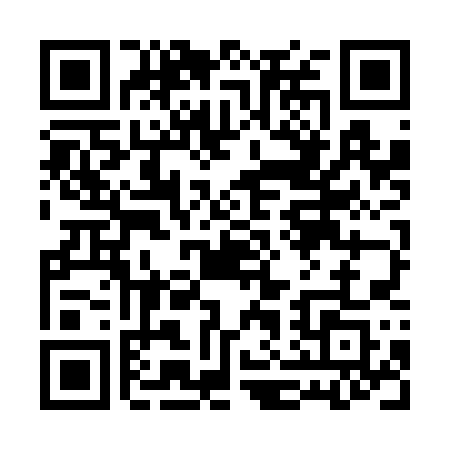 Prayer times for Agios Thymotis, GreeceWed 1 May 2024 - Fri 31 May 2024High Latitude Method: Angle Based RulePrayer Calculation Method: Muslim World LeagueAsar Calculation Method: HanafiPrayer times provided by https://www.salahtimes.comDateDayFajrSunriseDhuhrAsrMaghribIsha1Wed4:576:321:206:108:109:382Thu4:566:301:206:118:109:393Fri4:546:291:206:118:119:414Sat4:536:281:206:118:129:425Sun4:526:271:206:128:139:436Mon4:506:261:206:128:149:447Tue4:496:251:206:138:149:458Wed4:486:251:206:138:159:469Thu4:466:241:206:148:169:4710Fri4:456:231:206:148:179:4911Sat4:446:221:206:148:189:5012Sun4:436:211:206:158:199:5113Mon4:416:201:206:158:199:5214Tue4:406:191:206:168:209:5315Wed4:396:191:206:168:219:5416Thu4:386:181:206:168:229:5517Fri4:376:171:206:178:229:5618Sat4:366:171:206:178:239:5819Sun4:356:161:206:188:249:5920Mon4:346:151:206:188:2510:0021Tue4:336:151:206:188:2610:0122Wed4:326:141:206:198:2610:0223Thu4:316:131:206:198:2710:0324Fri4:306:131:206:208:2810:0425Sat4:296:121:206:208:2810:0526Sun4:296:121:206:208:2910:0627Mon4:286:111:206:218:3010:0728Tue4:276:111:216:218:3010:0829Wed4:266:111:216:228:3110:0930Thu4:266:101:216:228:3210:1031Fri4:256:101:216:228:3210:11